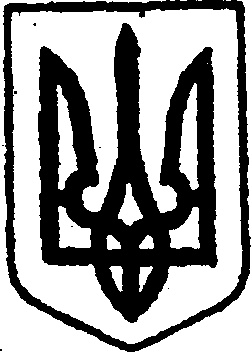 КИЇВСЬКА ОБЛАСТЬТЕТІЇВСЬКА МІСЬКА РАДАVІІІ СКЛИКАННЯП’ЯТА ПОЗАЧЕРГОВА СЕСІЯПРОЄКТ Р І Ш Е Н Н Я  04.02.2021 р.                                                                            №     -05П –VIIІПро затвердження Передавального акту Кашперівської сільської ради         Керуючись ст. 25, 26, 59, п. 6-1 Розділу 5 «Прикінцеві і перехідні положення» Закону України «Про місцеве самоврядування в Україні», відповідно до ст. 104, 105, 107 Цивільного кодексу України, ст. 4, 17 Закону України «Про державну реєстрацію юридичних осіб та фізичних осіб – підприємців та громадських формувань», ст. 2 Закону України «Про бухгалтерський облік та фінансову звітність в Україні», ч. 4 ст. 31 Закону України «Про Національний архівний фонд та архівні установи», Порядку подання фінансової звітності, затвердженого постановою Кабінету Міністрів України від 28.02.2000 р. № 419, Положення про інвентаризацію активів та зобов’язань, затвердженого наказом Міністерства фінансів України від 02.09.2014 р. № 879, Правил організації діловодства та архівного зберігання документів у державних органах, органах місцевого самоврядування, на підприємствах, в установах і організаціях, затверджених наказом Міністерства юстиції України від 18.06.2015  р. № 1000/5, на підставі рішень Тетіївської міської ради від 01.12.2020 р. № 01-01-VIII «Про початок повноважень Тетіївського міського голови», № 09-01-VII «Про початок реорганізації сільських рад, що увійшли до складу Тетіївської міської ради», Тетіївська міська рада                                           В И Р І Ш И Л А: Затвердити Передавальний акт Кашперівської сільської ради, ЄДРПОУ 04361156, розташованої за адресою: вул. Київська, 12, с. Кашперівка, Тетіївського району  Київської області,09812 (додається).       2. Тетіївському міському голові забезпечити виготовлення копії Передавального акту за правилами, передбаченими законодавством про державну реєстрацію юридичних осіб, для цілей здійснення державної реєстрації припинення Кашперівської сільської ради як юридичної особи в результаті її реорганізації шляхом приєднання до Тетіївської міської ради (ЄДРПОУ 04054889, місцезнаходження: вул. Януша Острозького, м.Тетіїв, Тетіївського району Київської області, індекс 09800).                      Міський голова                                          Богдан БАЛАГУРА                                                                                                                                               Додаток ПЕРЕДАВАЛЬНИЙ АКТс. Кашперівка                                                                                             « 04 »  лютого  2021 року      Ми, що нижче підписалися, голова та члени Комісії з реорганізації Кашперівської сільської ради  створеної рішенням Тетіївської міської ради від 09.12.2020 р. №09-01-VІІІ, у складі: Голови комісії: Балагура Б.О. – Тетіївський міський головаЗаступника голови комісії: Кизимишин В.Й. – перший заступник міського головиЧлена комісії: Павлунько С.В. – начальник відділу обліку та звітності міської ради – головний                                                                бухгалтерЧлена комісії: Баковецька Н.В. – головний бухгалтер Кашперівської сільської ради  Члена комісії: Богачук Ж. Е. – спеціаліст відділу обліку та звітності міської ради керуючись ч. 2 та 3 ст. 107 Цивільного кодексу України, ст. 25, 26, 59, п. 6-1 Розділу 5 «Прикінцеві і перехідні положення» Закону України «Про місцеве самоврядування в Україні», відповідно до ст. 104, 105, 107 Цивільного кодексу України, ст. 4, 17 Закону України «Про державну реєстрацію юридичних осіб та фізичних осіб – підприємців та громадських формувань», ст. 2 Закону України «Про бухгалтерський облік та фінансову звітність в Україні», склали цей акт про наступне: Тетіївська міська рада (ЄДРПОУ 04054889), місцезнаходження: вул. Януша Острозького буд.5, м. Тетіїв Білоцерківського району Київської області, внаслідок реорганізації Кашперівської сільської ради (ЄДРПОУ 04361156), місцезнаходження: вул. Київська буд 18, с. Кашперівка, Білоцерківського району, Київської обл. шляхом приєднання до Тетіївської міської ради є правонаступником майна, активів та зобов’язань Кашперівської сільської ради, а саме:1.1. Необоротних активів – первісна вартість  4164516,00 грн., знос 2257428,00 грн.  у тому числі: - основні засоби ____(кількість) одиниць на суму– 3738313,00 грн., знос  2044326,00 грн; - інші необоротні матеріальні активи – __(кількість одиниць) на суму 426203,00 грн., знос  213102,00 грн; 1.2. Виробничі запаси –  17070,00 грн.; 1.3. Грошових коштів – 38408,83 грн.;1.4. Дебіторської заборгованості –  __37995,20    грн.,у тому числі: - перед бюджетом – __________ грн.;1.5. Кредиторської заборгованості – ___0___ грн., у тому числі: - перед бюджетом – _____0___ грн.;- з оплати праці   -  ___0____ грн.; - розрахунки   -  ___0___грн.Разом із майном Кашперівської сільської ради Тетіївська міська рада приймає документи, що підтверджують право власності (володіння, користування, розпорядження) на об’єкти основних засобів та документів, які підтверджують право власності або користування земельними ділянками. Додатки до передавального акту:інвентаризаційні відомості, передавальний баланс, розшифровки залишків по рахунках , генеральний план території, акти прийому-передачі автомобілів. Усього: _____ аркушів. Комісія з реорганізації Кашперівської сільської ради :Голова комісії: _________________________ (підпис) Балагура Б.О.Заступник голови комісії: ______________________ (підпис) Кизимишин В.Й. Член комісії: _____________________(підпис) Павлунько С.В. Член комісії: _________________________ (підпис) Баковецька Н.В. Член комісії: _________________________ (підпис) Богачук Ж.Е. Від імені Тетіївської міської ради прийняли: _________________________ (підпис) _________________________ (ПІБ)                          _________________________ (підпис) _________________________ (ПІБ)                       _________________________ (підпис) _________________________ (ПІБ)